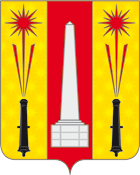 АДМИНИСТРАЦИЯ МУНИЦИПАЛЬНОГО ОБРАЗОВАНИЯ СЕЛЬСКОЕ ПОСЕЛЕНИЕ «ХОРОШЕВО»РЖЕВСКОГО РАЙОНА ТВЕРСКОЙ ОБЛАСТИПОСТАНОВЛЕНИЕ 29.03.2022 г.                                                                                                   № 14-3О внесении изменений в Постановление администрации муниципального образования сельское поселение «Хорошево» Ржевского района Тверской области от 28.12.2021  № 88 «Об утверждении муниципальной программы «Комплексное развитие территории муниципального образования сельское поселение«Хорошево» Ржевского муниципального района Тверской области на 2022-2026 годы»»               Руководствуясь постановлением администрации сельского поселения «Хорошево» от 14.08.2017 года № 56 «О  порядке принятия решений о разработке муниципальных программ, формирования, реализации и проведения оценки эффективности реализации муниципальных программ муниципального образования сельское поселение «Хорошево» Ржевского района Тверской области», в соответствии с утвержденным Решением Совета депутатов муниципального образования сельское поселение «Хорошево» Ржевского района Тверской области от 23.03.2022 г. № 96 «О внесении изменений и дополнений в решение от 24.12.2021 г. № 88 «О бюджете муниципального образования сельское поселение «Хорошево» Ржевского муниципального района Тверской области на 2022 год и на плановый период 2023 и 2024 годов», администрация сельского поселения «Хорошево» Ржевского района Тверской области, ПОСТАНОВЛЯЕТ:       Внести в постановление администрации сельского поселения «Хорошево» от 28.12.2021 г. №88 «Об утверждении муниципальной программы «Комплексное развитие территории муниципального образования сельское поселение «Хорошево» Ржевского муниципального района Тверской области на 2022-2026 годы» следующие изменения:В паспорте муниципальной программы «Комплексное развитие территории муниципального образования сельское поселение «Хорошево» Ржевского муниципального района Тверской области на 2022-2026 годы» в разделе «Объемы и источники финансирования программы по годам ее реализации в разрезе подпрограмм»:- слова «Общий объем финансирования муниципальной программы на 2022-2026 годы –  50146,521 тыс. руб.» заменить словами «Общий объем финансирования муниципальной программы на 2022-2026 годы –  54129,341 тыс. руб.»;- слова «2022 г. – 10576,555 тыс. руб., в том числе:подпрограмма 1 – 376,635 тыс. руб.подпрограмма 2 – 1495,605 тыс. руб.подпрограмма 3 – 3446,061 тыс. руб.подпрограмма 4 – 43,05 тыс. руб.подпрограмма 5 -  403,110 тыс. руб.подпрограмма 6 – 0 тыс. руб.подпрограмма 7 – 2025,244 тыс. руб.подпрограмма 8 – 230,850 тыс. руб.обеспечивающая подпрограмма – 2556,0 тыс. руб.», заменить словами: «2022 г. – 14559,375 тыс. руб., в том числе:подпрограмма 1 – 301,31264  тыс. руб.подпрограмма 2 – 1495,605  тыс. руб.подпрограмма 3 – 5266,35827 тыс. руб.подпрограмма 4 – 43,050 тыс. руб.подпрограмма 5 -  410,01309 тыс. руб.подпрограмма 6 – 1686,380 тыс. руб.подпрограмма 7 – 2569,806 тыс. руб.подпрограмма 8 – 230,850 тыс. руб.обеспечивающая подпрограмма – 2556,0 тыс. руб.»;2. В главу 3 «Объём финансовых ресурсов, необходимых для реализации подпрограммы» подпрограммы 1 «Обеспечение пожарной безопасности в сельском поселении «Хорошево»» подраздела I раздела III слова «1883,175 тыс. руб.» заменить на слова «1807,85264 тыс. руб.» Таблицу 1 изложить в новой редакции:Таблица 13. В главу 3 «Объём финансовых ресурсов, необходимых для реализации подпрограммы» подпрограммы 3 «Поддержка жилищно-коммунального хозяйства и благоустройства территории сельского поселения «Хорошево»» подраздел III  раздела III  слова «12658,202 тыс. руб.» заменить на слова «14478,49927 тыс. руб.». Таблицу 3 изложить в новой редакции:Таблица 34. В главу 3 «Объём финансовых ресурсов, необходимых для реализации подпрограммы» подпрограммы 5 «Социальная поддержка населения в сельском поселении «Хорошево»» подраздел V раздела III слова «2015,550 тыс. руб.» заменить на слова «2022,45309 тыс. руб.». Таблицу 5 изложить в новой редакции:Таблица 55. В главе 2 «Мероприятия подпрограммы» подпрограммы 6 «Поддержка местных инициатив муниципального образования сельское поселение «Хорошево»» подраздела VI  раздела III в решение задачи 1 добавить новое мероприятие:«в) строительство детско-спортивной площадки за счет областного бюджета (ППМИ)». 6. В главу 3 «Объём финансовых ресурсов, необходимых для реализации подпрограммы» подпрограммы 6 «Поддержка местных инициатив муниципального образования сельское поселение «Хорошево»» подраздела VI  раздела III слова «880,0 тыс. руб.» заменить словами «2566,380 тыс. руб.». Таблицу 6 изложить в новой редакции:Таблица 67. В главе 2 «Мероприятия подпрограммы» подпрограммы 7 «Развитие и укрепление культурно-досуговой деятельности на территории сельского поселения «Хорошево»» подраздел VII  раздела III в решение задачи 2 добавить новое мероприятие:«в) расходы на обеспечение развития и укрепления материально-технической базы домов культуры в населенных пунктов с числом жителей до 50 тысяч человек».8. В главу 3 «Объём финансовых ресурсов, необходимых для реализации подпрограммы» подпрограммы 7 «Развитие и укрепление культурно-досуговой деятельности на территории сельского поселения «Хорошево»» подраздел VII  раздела III слова «10626,220 тыс. руб.» заменить на слова «11170,782 тыс. руб.». Таблицу 7 изложить в новой редакции:Таблица 79. Приложение № 1 к муниципальной программе сельского поселения  «Хорошево» Ржевского района Тверской области «Комплексное развитие территории муниципального образования сельское поселение «Хорошево» Ржевского муниципального района Тверской области на 2022-2026 годы» изложить в новой редакции к настоящему постановлению (прилагается).10. Настоящее постановление вступает в силу со дня его подписания.11.  Контроль за исполнением настоящего постановления оставляю за собой.Глава сельского поселения «Хорошево»   Ржевского района Тверской области                                               М.В.БеловГоды реализации муниципальной программыОбъем бюджетных ассигнований, выделенный на реализацию подпрограммы 1, тыс. руб.Объем бюджетных ассигнований, выделенный на реализацию подпрограммы 1, тыс. руб.Итого, тыс. руб.Годы реализации муниципальной программыЗадача 1 «Обеспечение первичных мер пожарной безопасности на территории сельского поселения»Задача 2 «Организация обучения мерам пожарной безопасности и пропаганда пожарно-технических знаний»Итого, тыс. руб.2022301,31264-301,312642023376,635-376,6352024376,635-376,6352025376,635-376,6352026376,635-376,635Всего тыс. руб.1807,85264-1807,85264Годы реализации муниципальной программыОбъем бюджетных ассигнований, выделенный на реализацию подпрограммы 3, тыс. руб.Объем бюджетных ассигнований, выделенный на реализацию подпрограммы 3, тыс. руб.Объем бюджетных ассигнований, выделенный на реализацию подпрограммы 3, тыс. руб.Итого, тыс. руб.Годы реализации муниципальной программыЗадача 1 «Повышение качества коммунальных услуг и их экономическую доступность для населения»Задача 2 «Приведение в качественное состояние элементов благоустройства населенных пунктов»Задача № 3  «Оказание услуг по муниципальному имуществу»Итого, тыс. руб.20221555,237333232,77711478,343835266,358272023253,3501867,958469,4882590,7962024253,3501484,277469,4882207,1152025253,3501484,277469,4882207,1152026253,3501484,277469,4882207,115Всего тыс. руб.2568,637339553,566112356,2958314478,49927Годы реализации муниципальной программыОбъем бюджетных ассигнований, выделенный на реализацию подпрограммы, тыс. руб.Объем бюджетных ассигнований, выделенный на реализацию подпрограммы, тыс. руб.Итого, тыс. руб.Годы реализации муниципальной программыЗадача 1 «Оказание социальной поддержки жителям сельского поселения»Задача 2 «Повышение имиджа сельского поселения, предоставления иных форм социальной поддержки»Итого, тыс. руб.2022410,01309-410,013092023403,110-403,1102024403,110-403,1102025403,110-403,1102026403,110-403,110Всего тыс. руб.2022,45309-2022,45309Годы реализации муниципальной программыОбъем бюджетных ассигнований, выделенный на реализацию подпрограммы, тыс. руб.Объем бюджетных ассигнований, выделенный на реализацию подпрограммы, тыс. руб.Итого, тыс. руб.Годы реализации муниципальной программыЗадача 1 «Создание благоприятных условий для населения в части уличного освещения и благоустройства»Задача 2 «Улучшение качества дорожной сети»20221686,38001686,380202300020240002025140,0300,0440,02026120,0320,0440,0Всего тыс. руб.1946,380620,02566,380Годы реализации муниципальной программыОбъем бюджетных ассигнований, выделенный на реализацию подпрограммы 7, тыс. руб.Объем бюджетных ассигнований, выделенный на реализацию подпрограммы 7, тыс. руб.Итого, тыс. руб.Годы реализации муниципальной программыЗадача 1 «Развитие и укрепление культурно-досуговой деятельности»Задача 2 «Укрепление материально-технической базы учреждений культуры»Итого, тыс. руб.20222025,244544,5622569,80620232025,24402025,24420242025,24402025,24420252025,24402025,24420262025,244500,02525,244Всего тыс. руб.10126,2201044,56211170,782